Zadania do wykonania Tygryski- 27.04.2020 - poniedziałekTemat tygodnia : Tajemnice komputerów i laptopów.Temat dnia : Mapa aktywności.1.Domowe dźwięki- zabawa dźwiękonaśladowcza.Rodzice przedstawiają dzieciom urządzenia domowe. Dzieci nazywają je, opisują i mówią, do czego one służą. Następnie rodzic prosi, aby dzieci kolejno odtworzyły odgłosy, jakie wydają przedmioty ze zdjęć.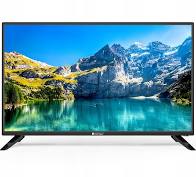 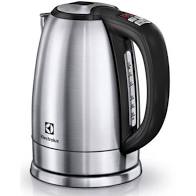 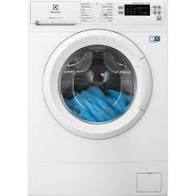 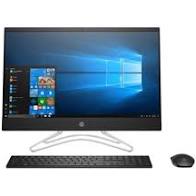 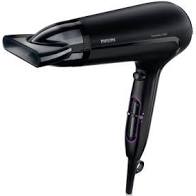 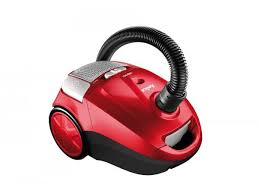 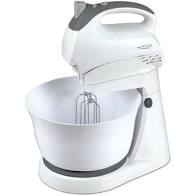 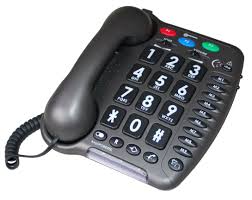 - Robię to, co…- (odkurzacz, mikser, telefon, itd.) zabawa ruchowa z elementami pantomimy. 2. Mówię jak robot- zabawa dźwiękonaśladowcza.Rodzice proszą swoje dziecko o przedstawienie się imieniem i nazwiskiem, naśladując robota. Następnie pokazują dzieciom ilustracje z przedmiotami rozpoczynającymi się tą samą głoską. Dzieci głośno wypowiadają słowa i próbują podać przykłady par wyrazów rozpoczynających się tą samą głoską.zegar zebra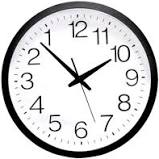 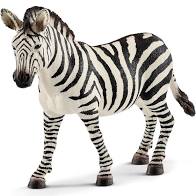 żarówka   żaba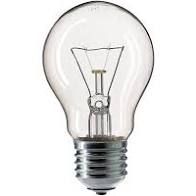 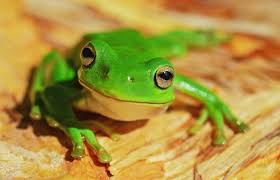  słońce  słoń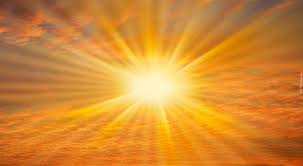 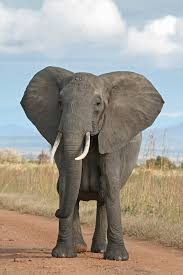 3.Mapa aktywności – zabawa dydaktyczna, klasyfikacja aktywności na korzystne i niekorzystne dla naszego organizmu.Rodzice zadają dzieciom pytania:- Jak wam minął weekend – co i z kim robiliście?- W jakich humorach dzisiaj jesteście?Rodzice prezentują dzieciom obrazki przedstawiające następujące czynności :   Spacer z rodziną.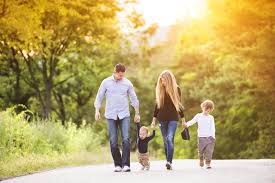        Wspólne granie w piłkę z rodziną.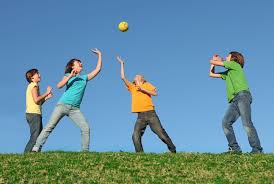        Rodzina jedzie wspólnie na wycieczkę.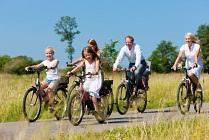        Rodzina wspólnie ogląda telewizor.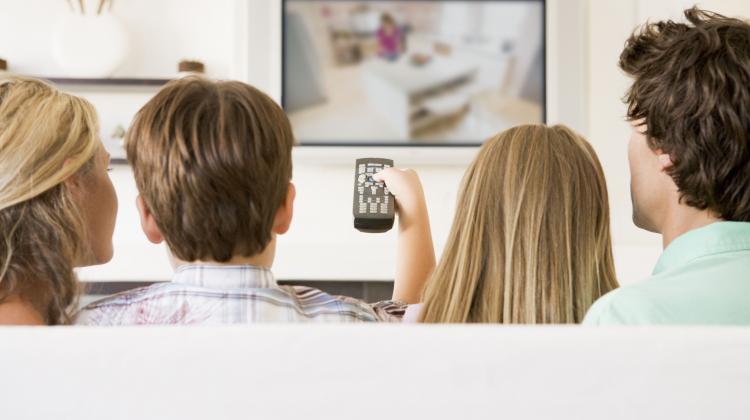      Rodzina wspólnie je obiad.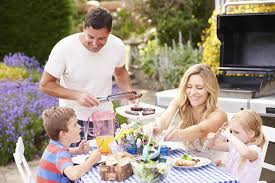       Wspólne granie w gry planszowe.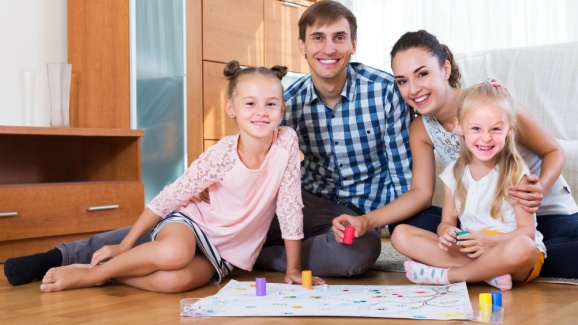        Dziecko spędza wolny czas z telefonem.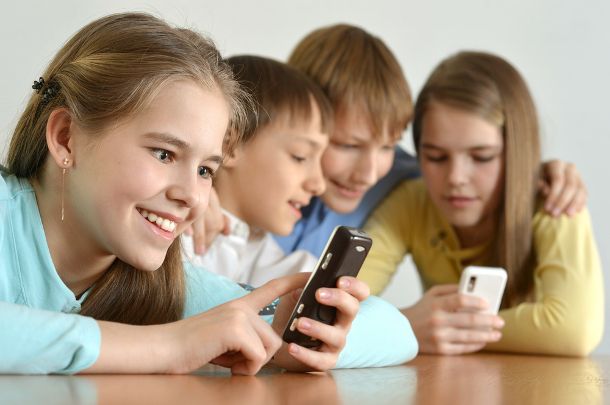    W wolnym czasie gram na tablecie.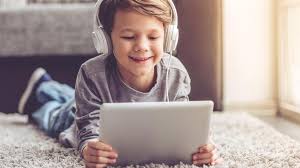  W wolnym czasie maluje farbami.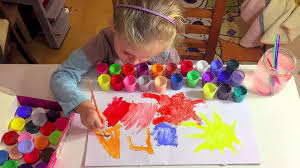   Dziecko czyta książeczkę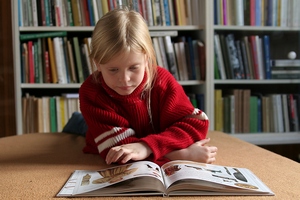 Rodzice proszą dzieci, aby wypowiedziały się co najczęściej robią w czasie wolnym. Wspólnie wykonajcie mapę czasu wolnego. Praca będzie zatytułowana napisem: „ Czas wolny”. W ten sposób tworzymy mapę czasu wolnego naszej rodziny.Środki dydaktyczne: kredki, mazaki, brystol lub blok techniczny A4 Na koniec dzieci dokonują samooceny swojej pracy. Opowiadają również jak można spędzić czas wolny z rodziną.4. Lepsze od telewizji - zabawa pantomimiczna.Dzieci za pomocą gestu lub ruchu ciała przedstawiają pomysły, co ich zdaniem jest lepsze od oglądania telewizji. Zadaniem rodzica jest odgadnięcie pokazywanej czynności przez dziecko.